Информационно – познавательная газета  для родителей и детейМБДОУ «Большеигнатовский детский сад комбинированного вида»Большеигнатовского муниципальногорайона Республики Мордовия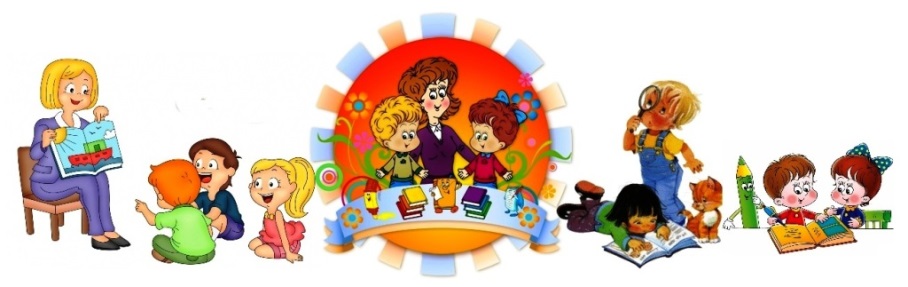  « МАЛЫШ»Тема номера: Калейдоскоп праздников в детском саду.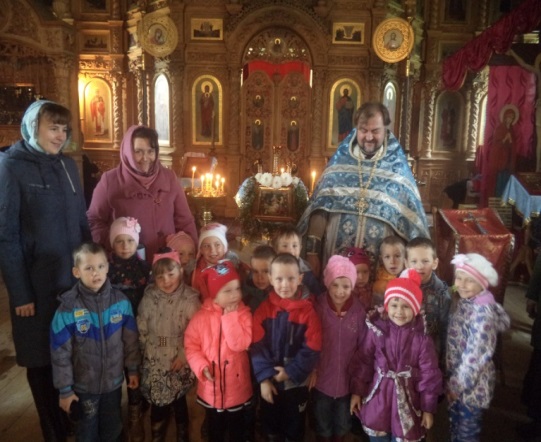 27 сентября- День дошкольного работника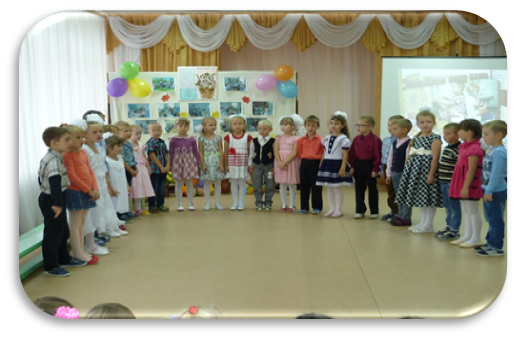 В этот день коллектив нашего детского сада получал поздравления и цветы. Воспитанники  подготовительной и старшей группы совместно с педагогами подготовили большой, праздничный концерт, дети пели песни, рассказывали стихотворения, показывали сценки.  С наилучшими пожеланиями в адрес всего коллектива выступила заведующая  детского сада  Михайлова Л.В.: «Пусть всех, кто работает с детьми никогда не коснется печаль, а профессиональный путь будет легким и успешным!».«Месячник безопасности в ДОУ»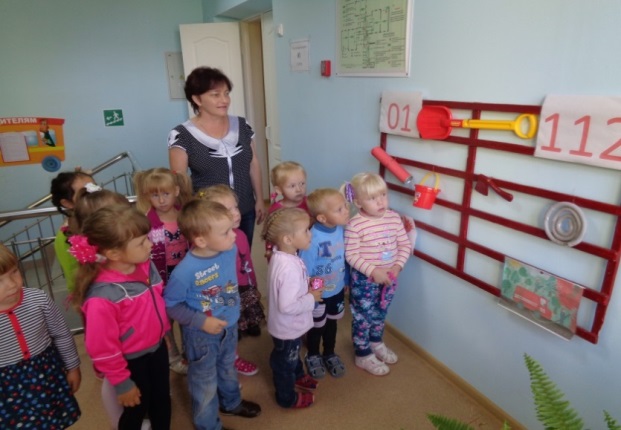 «Петрушкина погремушка»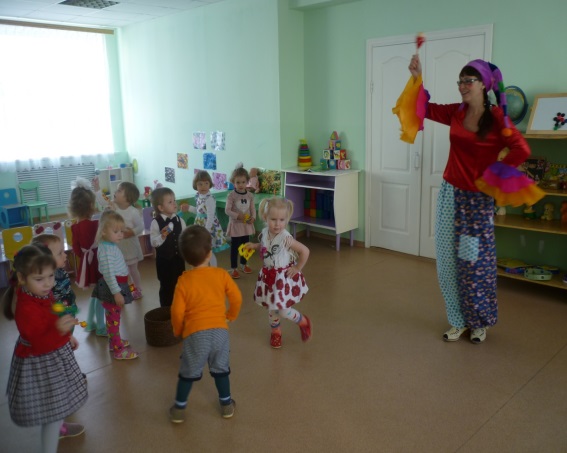 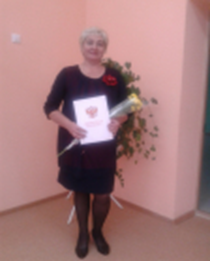 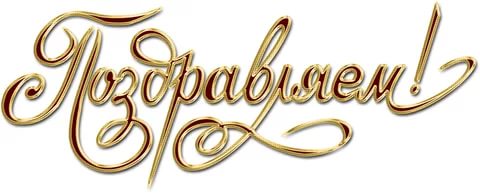 Почетной грамотой Министерства образования и науки Российской Федерации за высокий профессионализм, организаторские способности, использование в работе новых информационных технологий в деле воспитания и обучения подрастающего поколения, награждена воспитатель  МБДОУ «Большеигнатовский детский сад комбинированного вида» Приставкина Ирина Владимировна.«Наш вклад в жизнь района»Большой личный вклад  в подготовку и успешное проведение выборов в Государственную Думу Российской Федерации, Государственное Собрание Республики Мордовия и представительные органы местного самоуправления, внесли педагоги МБДОУ «Большеигнатовский детский сад комбинированного вида» Михайлова Л.В., Куликова И.Н., Приставкина И.В., Асабова Г.Г., Полякина О.Н., Макшаева М.А.«Время быть здоровым»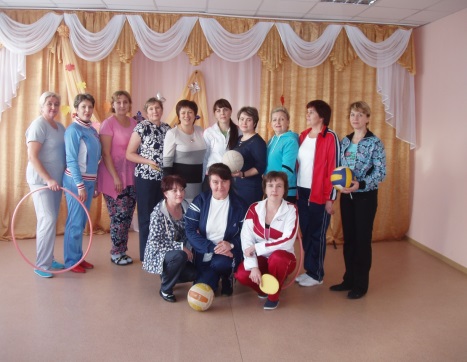 «Осенины -  именины»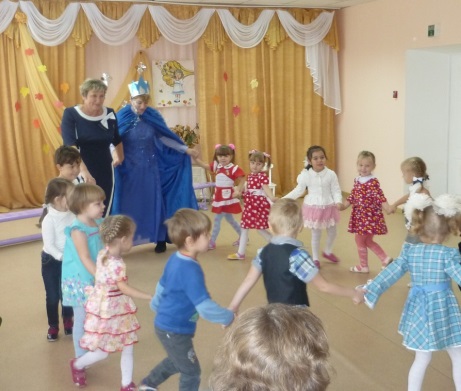 «Родному пределу»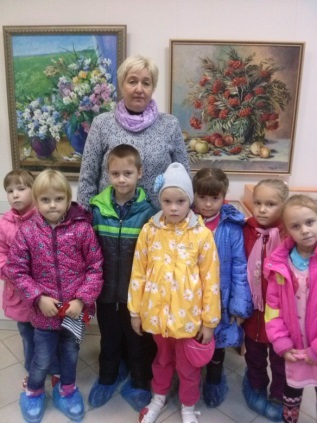 «Что у осени в корзинке»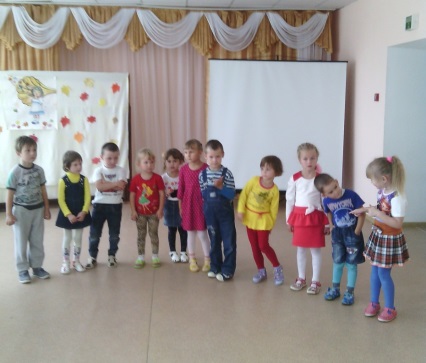 «ДЕНЬ     МАТЕРИ»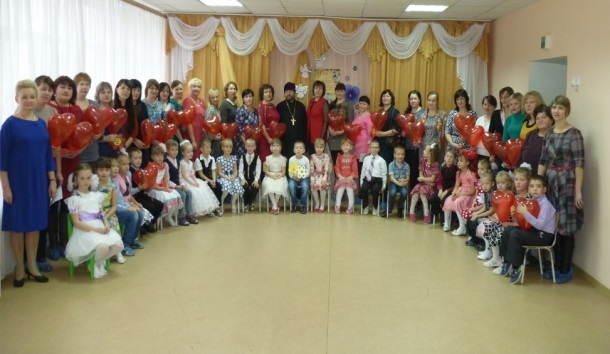 С наступающим Вас Новым годом и Рождеством!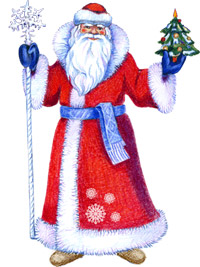 Главный редактор:Ермушева Ирина Валерьевна– воспитатель Ответственные за выпуск:Вершинина Валентина Анатольевна - воспитательКорреспонденты:		Аношкина Светлана Николаевна – воспитательПолякина Ольга Николаевна – воспитательМБДОУ «Большеигнатовский детский сад комбинированного вида», 431670, РМ, Республика Мордовия, Большеигнатовский район, с. Большое Игнатово, ул. Советская, д. 22Тел. 8834-42-21187e-mail: bign_dcad@bignatovo.e-mordovia.ru